Comportements et stratégies : identifier les formes utilisées pour créer des contoursComportements et stratégies : identifier les formes utilisées pour créer des contoursComportements et stratégies : identifier les formes utilisées pour créer des contoursComportements et stratégies : identifier les formes utilisées pour créer des contoursL’élève est incapable de prédire les blocs utilisés pour créer le contour.L’élève place les blocs dans le contour au hasard, sans considérer les lignes.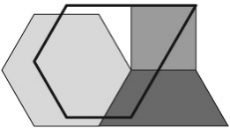 L’élève place les blocs dans le contour correctement, mais pense que c’est la seule façon de le faire. 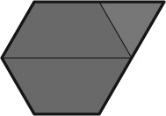 L’élève prédit les blocs utilisés correctement, remplit le contour pour vérifier et comprend qu’il y a plusieurs façons de le remplir.Observations et documentationObservations et documentationObservations et documentationObservations et documentationComportements et stratégies : identifier les solides utilisés pour créer une structureComportements et stratégies : identifier les solides utilisés pour créer une structureComportements et stratégies : identifier les solides utilisés pour créer une structureComportements et stratégies : identifier les solides utilisés pour créer une structureL’élève utilise des gestes ou du langage non géométrique pour identifier les solides. « Ça ressemble à un chapeau 
de fête. »L’élève sait quels solides ont été utilisés, mais ne connaît pas leurs noms mathématiques.L’élève nomme les solides correctement, mais n’utilise pas 
le langage géométrique pour les décrire.L’élève utilise le langage géométrique avec aisance pour nommer et décrire les solides utilisés.Observations et documentationObservations et documentation